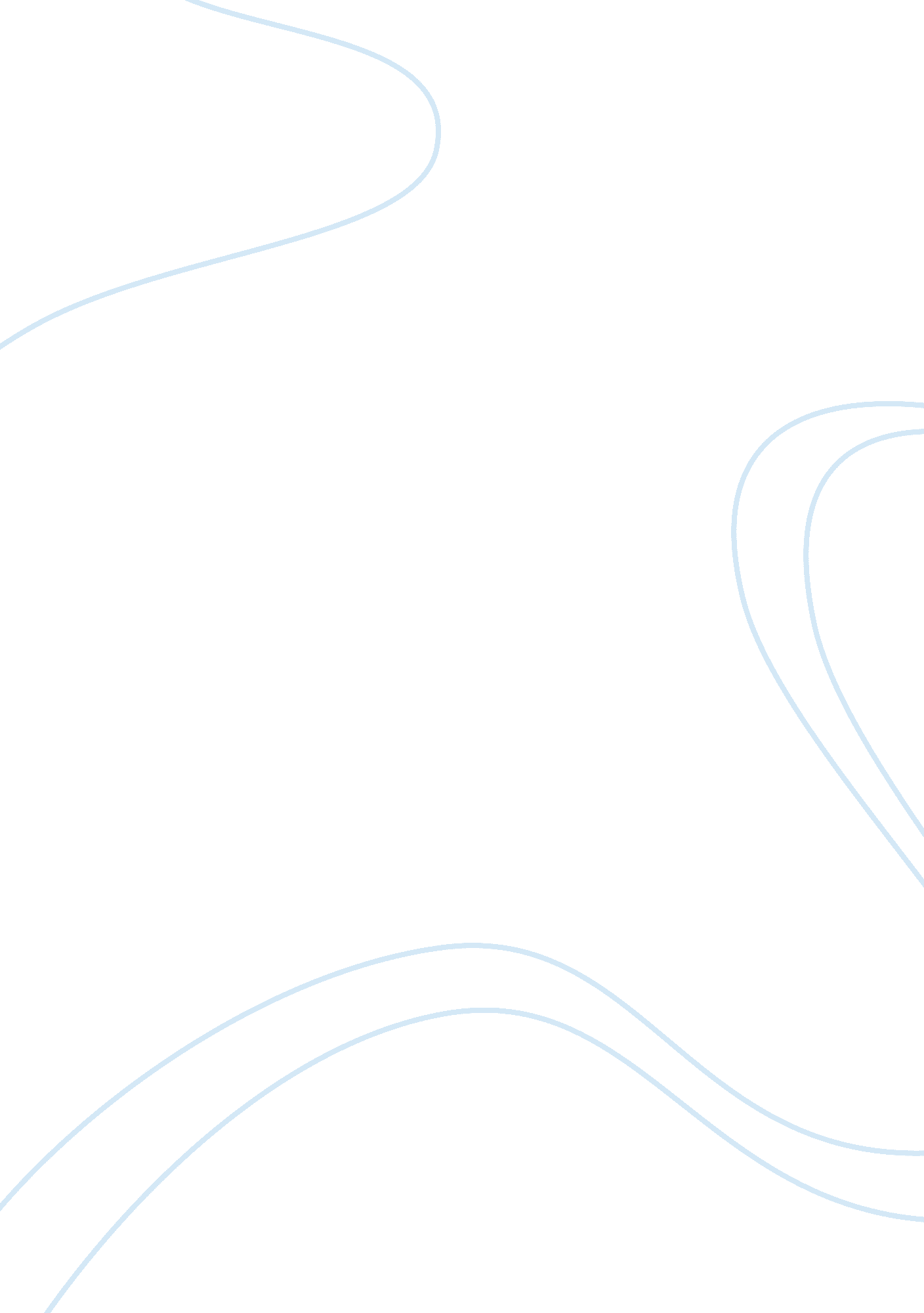 Coach cater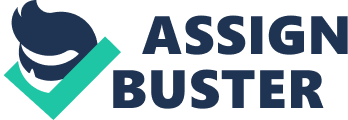 l came to coach basketball players, and you became students. I came to teach boys, and you became men". This quote shows how successful Coach Ken Carter's managing techniques are, however Coach Carter uses many managing styles through out the film. A good manager uses multiple managing techniques these techniques are autocratic, persuasive, consultative, participative and laissez fairer. Coach Carter's managing methods vary between the different situations he comes across. As shown wrought out the film Coach Carter's managing styles and approaches are very successful. One of Coach Carter's managing styles was autocratic. Autocratic managing Is mainly based only the managers decision also known as centralized decision making. This managing style is mainly focused on tasks and does not accept much feedback and gives very tight timeliness. An example of an autocratic managing style is when coach carter says, " let's see how many suicides you can do in... One hour and seven minutes". This quote shows how he is trying to discipline his team and the tight implies an autocratic manager Like coach carter would give In a situation Like that. A second managing style that is used by coach carter is a persuasive technique. Persuasive managing is very similar to the autocratic managing techniques. It uses centralized decision making, only interested in results and outcomes, however a manager of this technique would accept very little feedback. Instead of tight timeliness he or she often sells you decisions. An example of a persuasive managing style Is when coach carter says. Most importantly we control the tempo of the game". This quote shows that he is giving orders that persuade the team to perform better. The third managing style coach carter approached his team with was a consultative approach. The consultative managing style consists of the manager willing to accept most of his or hers staff opinions. Consultative managers are more employee orientated and the staff has more Input with tasks. Coach carter uses this method of managing when he realizes his team is getting better at playing basketball, an example of this managing style is when coach carter is not satisfied with their grades however he is willing to help them improve their grades. This quote shows that coach carter believes in his team and is willing to hell them as he can see they have potential. The fourth managing style that was used by coach carter most commonly was a participative style. This managing style consists of many factors which are that decisions are made together, responsibilityis often delegated to his or hers staff. This managing style also accepts a lot of feedback and is more of a flexible managing Tyler. N example of this managing style is shown when team member Jason Lyle says, " You said we're a team. One person struggles, we all struggle. One person triumphs, we all triumph". This quote shows that he allows his team to make decisions and to The final managing technique that was used by coach carter was laissez fairer in English translation leave alone. This technique is very laid back and is commonly used by a manager who has a staff that is very talented, however with a talented staff you can give a lot of responsibility to your staff. High delegation must come with a talented and trusted team and this is shown when coach carter sees his team doing paperwork in the gym and Jason Lyle says, " they can cut the chains off the door, but they can't make us play,(Dampen carter) we have decided to finish what you've started, sir". Another scene is when Dampen carter offers his father a contract to allow him to play for Richmond oilier. These quotes and this scene shows the teams dedication, talent and how they are capable enough to make decisions. 